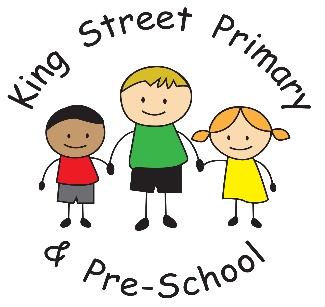 Equality Information and Equality Objectives  For King Street Primary SchoolEquality Act 2010King Street Schools’ provision of the public sector equality dutyDate March 2024We in King Street Primary School are committed to equality. We aim for every pupil to fulfil their potential no matter what their background or personal circumstances. We maintain the aim of embedding principles of fairness and equality across our entire curriculum, in assemblies and acts of collective worship, in break and lunchtimes, in pastoral support and in before and after school activities and school trips and residentials. We must under the general duty of public sector equality duty, in the exercise of our functions, have due regard to the need to:Eliminate discrimination, harassment, victimisation and any other conduct that is prohibited under the Act. Advance equality of opportunity between persons who share a relevant protected characteristic and persons who do not share it; Foster good relations between persons who share a relevant protected characteristic and persons who do not share it.This will apply to all pupils, staff and others using the facilities. We will give relevant and proportionate consideration to the public sector equality duty.The protected characteristics for the schools provisions are:DisabilityGender Reassignment (Gender Identity)Pregnancy and MaternityRace (Ethnicity)Religion or Belief SexSexual OrientationAge (only applicable to staff, not pupils)Marriage and Civil Partnerships (only applicable to staff, not pupils)Age and marriage and civil partnership are NOT protected characteristics for the schools provisions for pupils.We will have due regard to advancing equality of opportunity including making serious consideration of the need to remove or minimise disadvantages suffered by persons who share a relevant protected characteristic that are connected to that characteristic; take steps to meet the needs of persons who share a protected characteristic that are different from the needs of persons who do not share it; encourage persons who share a relevant protected characteristic to participate in public life or in any activity in which participation by such persons is disproportionately low. We will take into account the six Brown principles of ‘due regard’ awareness – all staff know and understand what the law requirestimeliness – implications considered before they are implementedrigour – open-minded and rigorous analysis, including parent/pupil voicenon-delegation – the PSED cannot be delegatedcontinuous – ongoing all academic yearrecord-keeping – keep notes and records of decisions & meetingsWe welcome the opportunity to be transparent and accountable. To this end we fulfil the specific duties of the Act by:publishing our equality informationpublishing our equality objectivesWe aim to make the information accessible, easy to read and easy to find.Equality Information (Last updated March 2022):This Equality Information is a summary pupil and staff profile of the school. The information for pupils is collected via data collection sheets completed. Parents complete information on behalf of children. We maintain confidentiality and work to data protection principles. We publish information in a way so that no pupil can be identified.Staff Equality Profile: Our school employs less than 150 staff members and therefore is not required to publish staff data. The school uses any data collected about its staff demographic in order to inform policies, decisions and the objectives detailed on this document.Pupil Equality Profile: We will update our equality information at least annually and publish on the school website. This information is used to help inform our equality objectives.Equality Objectives 2022 – 2026Our equality objectives are:Review provision for children with SEND to ensure that they receive equal opportunity to achieve outcomes in line with their peers, including provision before and after school and school visits. Prepare and embed a curriculum programme and resources to support children’s understanding of gender identity and sexual orientation and different types of families. Develop and embed a whole school Equality Calendar which will influence the whole school curriculum and also the assembly programme and ensure our pupils develop an understanding of Equality and also the Equality Act 2010 as they move through the school.We will update our equality objectives every four years and publish them on our school website. We will review progress on these objectives annually and this paperwork will be held within school as part of our School improvement plans, held by leadership, including subject leaders and SENDCo. Headteacher:		Joanne BromleyChair of Governors:	Mrs Christine ParkinsonDate:			March 2024	Review                    March 2025AgeWe have 205 pupils aged from 3 to 11 years old in our school.Disability - A person is disabled under the Equality Act 2010 definition if they have a physical or mental impairment that has a ‘substantial’ and ‘long-term’ negative effect on their ability to do normal daily activities.Our numbers are so small it would not be appropriate to publish this informationWe ensure reasonable adjustments are made where appropriate.EAL (English as an Additional Language)Less than 1% EAL The languages spoken within our pupil profile are:EnglishPolish Gender Reassignment (Gender Identity)We are an inclusive school community and support any pupil exploring their gender identity.Pregnancy and MaternityWe comply with our equality duty and have planned to deliver education on site if required or offer a place at the Young Parent Group coordinated within the SEND & Inclusion Service.Pupil Premium(Although this isn’t a protected characteristic under the Equality Act, our school feel it is an important aspect of our school profile)44% pupils eligible for Pupil PremiumRace (Ethnicity)Our numbers are so small it would not be appropriate to publish this informationReligion and BeliefNot all pupils disclose this information. From the information available our pupil profile comprises: Christian, Church of England, Roman Catholic, Methodist, No religion.SENDNumbers of pupils identified as having SEND fluctuate. Present information suggests:66 pupils identified by school with a Special Educational Need7 Education Health and Care Plan (EHCP)6 additional children receive HNB fundingSex (Gender)From the information provided by families:48% female  52% maleSexual Orientation Our school community is inclusive of all pupils regardless of their sexual orientation.